МИНИСТЕРСТВО ОБРАЗОВАНИЕ И НАУКИ САМАРСКОЙ ОБЛАСТИ              УТВЕРЖДАЮ              Приказ директора                                                                                                                              от 30.05.2023 г. № 184-одРАБОЧАЯ ПРОГРАММа ПРОФЕССИОНАЛЬНОГО МОДУЛЯПМ.04 Частично механизированная сварка (наплавка) плавлением различных деталейобщепрофессионального цикла основной образовательной программыпрограммы подготовки квалифицированных рабочих, служащих 15.01.05 Сварщик ручной и частично механизированной сварки (наплавки)Самара, 2023г.ПАСПОРТ РАБОЧЕЙ ПРОГРАММЫ ПРОФЕССИОНАЛЬНОГО МОДУЛЯПМ.04 Частично механизированная сварка (наплавка) плавлением различных деталейОбласть применения рабочей программыРабочая программа профессионального модуля ПМ 04 Частично механизированная сварка (наплавка) плавлением является частью примерной основной образовательной программы в соответствии с ФГОС СПО 15.01.05 Сварщик (ручной и частично механизированной сварки (наплавки).Основная образовательная программа среднего профессионального образования разработана в целях внедрения международных стандартов подготовки высококвалифицированных рабочих кадров с учетом передового международного опыта движения WSI, компетенций «Сварочные технологии», профессионального стандарта «Сварщик», утвержденного приказом Министерства труда и социальной защиты Российской Федерации от 28 ноября 2013 г. №701н, а также интересов работодателей в части освоения дополнительных видов профессиональной деятельности, обусловленных требованиями к компетенции «Сварочные технологии» и в целях подготовки к демонстрационному экзамену.1.2. Цель и планируемые результаты освоения профессионального модуля В результате изучения программы профессионального модуля студент должен освоить вид деятельности подготовительно-сварочные работы и контроль качества сварных швов после сварки и соответствующие ему общие и профессиональные компетенции.Общие и профессиональные компетенции, указанные во ФГОС НПО по профессии 15.01.05 Сварщик (ручной и частично механизированной сварки (наплавки) и данной Программе дополнены на основе:- анализа требований профессионального стандарта «Сварщик», утвержденного приказом Министерства труда и социальной защиты Российской Федерации от 28 ноября 2013 г. №701н;- анализа требований компетенции «Сварочные технологии»;- анализа актуального состояния и перспектив развития регионального рынка труда;- обсуждения с заинтересованными работодателями.1.2.1. Перечень общих компетенций1.2.2. Перечень профессиональных компетенций В результате освоения профессионального модуля студент должен:С целью приведения содержания рабочей программы профессионального модуля в соответствие с требованиями рынка труда осваиваются следующие трудовые действия, необходимые умения и знания профессионального стандарта «Сварщик», утвержденного приказом Министерства труда и социальной защиты Российской Федерации от 28 ноября 2013 г. №701н:Трудовые действия профессионального стандарта:Умения профессионального стандарта: Знания профессионального стандарта: С целью подготовки обучающихся к участию в чемпионате WS, содержание рабочей программы профессионального модуля ориентировано на следующие технические требования WS.Технические требования WS: 1.3. Количество часов, отводимое на освоение профессионального модуляВсего часов 417часов:Из них   на освоение МДК 34 часовна практики, в том числе учебную 108 часов и производственную 216 часасамостоятельная работа 31 часов2. СТРУКТУРА и содержание профессионального модуля  ПМ.04 Частично механизированная сварка (наплавка) плавлением. 3.1. Тематический план профессионального модуля ПМ.04 Частично механизированная сварка (наплавка) плавлением.2.2. Содержание обучения по профессиональному модулю ПМ 04 Частично механизированная сварка (наплавка)            плавлением различных деталей 3. условия реализации программы ПРОФЕССИОНАЛЬНОГО МОДУЛЯ3.1. Требования к минимальному материально-техническому обеспечениюРеализация программы модуля предполагает наличие учебных кабинетов «Спецтехнологии сварки»; «Кабинет сварки»; «Мастерской сварки»; «Сварочной лаборатории». Оборудование учебных кабинетов (по наименованию кабинета):-  рабочие столы, стулья, стеллажи;- планшеты, плакаты, макеты, стенды;- макеты сварных металлоконструкций;-  макеты сварочного оборудования, приспособлений,  сварных узлов;- образцы сварных соединений и швов;- мультимедийные средства обучения;- наборы компьютерных слайдов и фильмов по соответствующей тематике.Оборудование лабораторий (по наименованию лаборатории):-  компьютерные сварочные тренажеры для сварки без имитации плавления электрода;- компьютерные сварочные тренажеры для сварки с имитацией плавления электрода;- сварочные материалы, инструменты и приспособления;- материалы используемые для тренировки;- вытяжная система вентиляции воздуха;- рабочее место мастера оборудованное дуговой  полуавтоматической и ручной сварой,   ручной плазменной резкой;- оборудование и аппаратура для сварки пластика;- оборудование и аппаратура для механической резки металла;- образцы сварных соединений и швов;- мультимедийные средства обучения;- наборы компьютерных слайдов и фильмов по соответствующей тематике;                                 - оборудование и аппаратура для контактной сварки металла;- инструмент для подготовки металла под сварку и контроля качества сварного шва.- эталоны сварных соединений и швов;- шаблоны сварочные и измерительный инструмент;- индивидуальные средства защиты сварщика.Оборудование мастерских (по наименованию мастерской):- сварочное и технологическое оборудование по видам работ;-инструменты, приспособления, принадлежности, детали, заготовки, сварочные материалы и индивидуальные средства защиты сварщика, согласно тематике лабораторно-практических работ и содержанию производственной практики по профессиональному модулю;- техническая и технологическая документация по видам работ;- рабочее место мастера производственного обучения по сварке; Учебные места мастерских должны быть оборудованы по количеству обучающихся и  оснащены технологическим и сварочным оборудованием, стендами, инструментами, приспособлениями, заготовками согласно тематике лабораторно-практических работ и содержанию производственной практики по профессиональному модулю. Реализация профессионального модуля предполагает обязательную производственную практику, которую рекомендуется проводить по модульно.3.2. Информационное обеспечение обученияПеречень рекомендуемых учебных изданий, Интернет-ресурсов, дополнительной литературыОсновные источники: учебники:Овчинников В.В. Современные материалы для сварных конструкций[Текст] : учеб. пособие / В. В. Овчинников, М. А. Гуреева. - Москва : Академия, 2013. – 297с.Овчинников В.В.  Оборудование, механизация и автоматизация сварочных процессов[Текст] : учебник / В. В. Овчинников. - М. : Академия, 2010. – 252сОвчинников В.В. Контроль качества сварных соединении.- М.: ОИЦ «Академия», 2009Васильев В.И. Введение в основы сварки: учебное пособие/В.И. Васильев, Д.П. Ильященков, Н.В. Павлов; Юргинский технический ин-т.- Томск.: изд-во Томский политехн. ун-т.- 2011.- 317сЧернышов Г.Г. Сварочное дело. Сварка и резка металлов: учебник.- М.: ИЦ Академия, 2009.- 496с. Дополнительные источники: учебники:Овчинников В.В. Дефекты сварных соединений, 2009, ОИЦ «Академия»Овчинников В.В. Охрана труда при производстве сварочных работ, 2009, ОИЦ «Академия»Овчинников В.В. Контроль качества сварных соединений: Практикум,ОИЦ «Академия»Овчинников В.В. Технология электрической сварки плавлением. Лабораторно-практические работы, 2010, ОИЦ "Академия"Чернышов Г.Г. Технология сварки плавлением и термической резки, М.: ОИЦ «Академия», 2011Чернышов Г.Г. Технология электрической сварки плавлением.- М.:ОИЦ "Академия", 2010Колганов, Л. А. Сварочные работы: сварка, резка, пайка, наплавка[Текст] : учеб. пособие / Л. А. Колганов. - 4-е изд. - М. : Дашков и К, 2009. - 408 с. Технология и оборудование сварки плавлением [Текст] : лаб. практикум / ТГУ. – Тольятти,2009. - 362с.Щекин В. А. Технологические основы сварки плавлением[Текст] : учеб. пособие / В. А. Щекин. - 2-е изд., перераб. и доп. - Ростов Н/Д : Феникс, 2009. - 345 с.       Журналы:«Сварочное производство», М., №№ за 2010-2016 годы«Информационные технологии», М., №№ за 2010-2016 годы Информационные ресурсы:         1. Профессиональные информационные системы CAD и CAM.        Интернет-ресурсы:www.svarka-reska.ruwww.svarka.netwww.prosvarkу.ru                               websvarka.ru3.3. Общие требования к организации образовательного процессаПрактика является обязательным разделом в модуле. Она представляет собой вид учебных занятий, обеспечивающих практико-ориентированную подготовку обучающихся.  При реализации образовательного процесса  предусмотрены следующие виды практик: учебная практика  и производственная практика. Обязательным условием допуска к учебной и производственной практике (по профилю специальности) в рамках профессионального модуля «Подготовительно-сварочные работы и контроль качества сварных швов после сварки» является освоение  всех МДК в рамках профессионального модуля «Подготовительно-сварочные работы и контроль качества сварных швов после сварки».3.4. Кадровое обеспечение образовательного процессаТребования к квалификации педагогических (инженерно-педагогических) кадров, обеспечивающих обучение по междисциплинарному курсу (курсам): наличие высшего профессионального образования, соответствующего профилю модуля «Подготовительно-сварочные работы и контроль качества сварных швов после сварки.Требования к квалификации педагогических кадров, осуществляющих руководство практикойИнженерно-педагогический состав: дипломированные специалисты – преподаватели междисциплинарных курсов, Мастера: наличие 5–6 квалификационного разряда с обязательной стажировкой в профильных организациях не реже 1-го раза в 3 года. Опыт деятельности в организациях соответствующей профессиональной сферы является обязательным.4. Контроль и оценка результатов освоения профессионального модуля Формы и методы контроля и оценки результатов обучения должны позволять проверять у обучающихся формирование профессиональных компетенций. 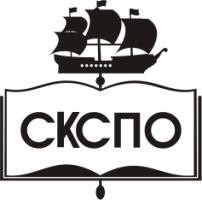 государственное автономное профессиональное образовательное учреждение Самарской области«Самарский колледж сервиса производственного оборудования имени Героя Российской ФедерацииЕ.В. Золотухина»СОДЕРЖАНИЕКодОбщие компетенцииОК 1.Понимать сущность и социальную значимость будущей профессии, проявлять к ней устойчивый интересОК 2.Организовывать собственную деятельность, исходя из цели и способов ее достижения, определенных руководителемОК 3.Анализировать рабочую ситуацию, осуществлять текущий и итоговый контроль, оценку и коррекцию собственной деятельности, нести ответственность за результаты своей работы.ОК 4.Осуществлять поиск информации, необходимой для эффективного выполнения профессиональных задач.ОК 5.Использовать информационно-коммуникационные технологии в профессиональной деятельности.ОК 6.Работать в команде, эффективно общаться с коллегами, руководством.КодПрофессиональные компетенцииПК 4.1. Выполнять частично механизированную сварку плавлением различных деталей из углеродистых и конструкционных сталей во всех пространственных положениях сварного шваПК 4.2.  Выполнять частично механизированную сварку плавлением различных деталей и конструкций из цветных металлов и сплавов во всех пространственных положениях сварного шваПК 4.3.Выполнять частично механизированную наплавку различных деталейиметь практический опыт-проверки оснащенности сварочного поста частично механизированной сварки (наплавки) плавлением;- проверки работоспособности и исправности оборудования поста частично механизированной сварки (наплавки) плавлением;- проверки наличия заземления сварочного поста частично механизированной сварки (наплавки) плавлением; -подготовки и проверки сварочных материалов для частично механизированной сварки (наплавки); -настройки оборудования для частично механизированной сварки (наплавки) плавлением для выполнения сварки; -выполнения частично механизированной сваркой (наплавкой) плавлением различных деталей и конструкций во всех пространственных положениях сварного шва;уметь- проверять работоспособность и исправность оборудования для частично механизированной сварки (наплавки) плавлением - настраивать сварочное оборудование для частично механизированной сварки (наплавки) плавлением;  -  выполнять частично механизированную сварку (наплавку) плавлением простых деталей неответственных конструкций в нижнем, вертикальном и горизонтальном пространственном положении сварного шва;	знать-основные группы и марки материалов, свариваемых частично механизированной сваркой (наплавкой) плавлением; -сварочные (наплавочные) материалы для частично механизированной сварки (наплавки) плавлением; -устройство сварочного и вспомогательного оборудования для частично механизированной сварки (наплавки) плавлением, назначение и условия работы контрольно-измерительных приборов, правила их эксплуатации и область применения;- технику и технологию частично механизированной сварки (наплавки) плавлением для сварки различных деталей и конструкций во всех пространственных положениях сварного шва; -порядок проведения работ по предварительному, сопутствующему (межслойному) подогреву металла;- причины возникновения и меры предупреждения внутренних напряжений и деформаций в свариваемых (наплавляемых) изделиях; - причины возникновения дефектов сварных швов, способы их предупреждения и исправления.КодНаименование результата обученияТД1Ознакомление с конструкторской и производственно-технологической документацией по сваркеТД2Проверка работоспособности и исправности сварочного оборудованияТД3Выбор пространственного положения сварного шва для сварки элементов конструкции (изделий, узлов, деталей)ТД4Контроль с применением измерительного инструмента подготовленных и собранных с применением сборочных приспособлений элементов конструкции (изделия, узлы, детали) на соответствие геометрических размеров требованиям конструкторской и производственно-технологической документации по сваркеТД5Контроль с применением измерительного инструмента подготовленных и собранных на прихватках элементов конструкции (изделия, узлы, детали) на соответствие геометрических размеров требованиям конструкторской и производственно-технологической документации по сваркеКодНаименование результата обученияУ1.ПСВыбирать пространственное положение сварного шва для сварки элементов конструкции (изделий, узлов, деталей)У2.ПСИспользовать измерительный инструмент для контроля собранных элементов конструкции (изделий, узлов, деталей) на соответствие геометрических размеров требованиям конструкторской и производственно-технологической документации по сваркеУ3.ПСПользоваться конструкторской, производственно-технологической и нормативной документацией для выполнения данной трудовой функцииКодНаименование результата обученияЗ1Основные типы, конструктивные элементы, размеры сварных соединений и обозначение их на чертежахЗ2Основные группы и марки свариваемых материаловЗ3Сварочные (наплавочные) материалыЗ4Устройство сварочного и вспомогательного оборудования, назначение и условия работы контрольно-измерительных приборов, правила их эксплуатации и область примененияЗ5Способы устранения дефектов сварных швовЗ6Правила технической эксплуатации электроустановокЗ7Нормы и правила пожарной безопасности при проведении сварочных работЗ8Правила по охране труда, в том числе на рабочем местеКодНаименование результата обученияТТ1Знать описания различных сварочных процессов, используемых в данной области.ТТ2 Знать описание приемов сварки материалов.ТТ3 Знать понимание металлургии сварки.ТТ4Знать описание различных методов проверки сварных швов, и сварочного оборудования. ТТ5 Уметь читать и понимать чертежи и спецификации.ТТ6 Уметь настраивать сварочное оборудование в соотвествии со спецификациями производителей.ТТ7 Уметь выбирать требуемый чертежами сварочный процесс.ТТ8 Уметь задавать и изменять параметры сварки в соотвествии с требованиями. ,Кодпрофессиональных компетенцийНаименования разделов профессионального модуляВсего часовОбъем времени, отведенный на освоение междисциплинарного курса (курсов)Объем времени, отведенный на освоение междисциплинарного курса (курсов)Объем времени, отведенный на освоение междисциплинарного курса (курсов)Объем времени, отведенный на освоение междисциплинарного курса (курсов)Объем времени, отведенный на освоение междисциплинарного курса (курсов)Объем времени, отведенный на освоение междисциплинарного курса (курсов)Объем времени, отведенный на освоение междисциплинарного курса (курсов)Объем времени, отведенный на освоение междисциплинарного курса (курсов)Практика Практика ,Кодпрофессиональных компетенцийНаименования разделов профессионального модуляВсего часовОбязательная аудиторная учебная нагрузка обучающегосяОбязательная аудиторная учебная нагрузка обучающегосяОбязательная аудиторная учебная нагрузка обучающегосяОбязательная аудиторная учебная нагрузка обучающегосяОбязательная аудиторная учебная нагрузка обучающегосяСамостоятельная работа обучающегосяСамостоятельная работа обучающегосяСамостоятельная работа обучающегосяУчебная,часовПроизводственная(по профилю специальности),часов,Кодпрофессиональных компетенцийНаименования разделов профессионального модуляВсего часовВсего,часовВсего,часовв т.ч. лабораторные работы и практические занятия,часовв т.ч., курсовая работа (проект),часовв т.ч., курсовая работа (проект),часовВсего,часовВсего,часовв т.ч., курсовая работа (проект),часовУчебная,часовПроизводственная(по профилю специальности),часов12344566778910ПК 4.1, ПК 4.2, ПК 4.3  МДК. 04.01. Техника и технология частично механизированной сварки (наплавки) плавлением в защитном газе623434283131108216Всего 623428282831108216Учебная практика108216Производственная практика, (по профилю специальности), часов216Всего:Всего:4173434283131    108216Наименование разделов профессионального модуля (ПМ), междисциплинарных курсов (МДК) и темСодержание учебного материала, лабораторные работы и практические занятия, самостоятельная работа обучающихся, курсовая работа (проект)Объем часовУровень освоения1234МДК.04.01. Техника и технология частично механизированной сварки (наплавки) плавлением в защитном газеТема 1.Сварочные (наплавочные материалы для частично механизированной сварки (наплавки) плавлением.Содержание1Тема 1.Сварочные (наплавочные материалы для частично механизированной сварки (наплавки) плавлением.Сварочная проволока. 21Тема 1.Сварочные (наплавочные материалы для частично механизированной сварки (наплавки) плавлением.Защитные газы для сварки плавлением: инертные одноатомные; активные защитные газы; смеси газов.21Тема 1.Сварочные (наплавочные материалы для частично механизированной сварки (наплавки) плавлением.Флюсы для сварки плавлением.21Тема 1.Сварочные (наплавочные материалы для частично механизированной сварки (наплавки) плавлением.Наплавочные материалы: порошковые электродные ленты; флюсы для наплавки.21Тема 1.Сварочные (наплавочные материалы для частично механизированной сварки (наплавки) плавлением.Лабораторно- практические занятия1Тема 1.Сварочные (наплавочные материалы для частично механизированной сварки (наплавки) плавлением.Расшифровка сварочной проволоки41Тема 1.Сварочные (наплавочные материалы для частично механизированной сварки (наплавки) плавлением.Самостоятельная работа1Тема 1.Сварочные (наплавочные материалы для частично механизированной сварки (наплавки) плавлением.Подготовить презентацию по теме: "Сварочная проволока"31 Тема 2.Основные группы и марки метериалов, свариваемых частично механизированной сваркой (наплавкой) плавлением.Содержание1-2 Тема 2.Основные группы и марки метериалов, свариваемых частично механизированной сваркой (наплавкой) плавлением.Характеристика низкоуглеродистых и низколегированных сталей.21-2 Тема 2.Основные группы и марки метериалов, свариваемых частично механизированной сваркой (наплавкой) плавлением.Характеристика среднелегированных и высоколегированных  сталей. Особенности технологии сварки (наплавки).21-2 Тема 2.Основные группы и марки метериалов, свариваемых частично механизированной сваркой (наплавкой) плавлением.Характеристика меди и ее сплавов. Особенности технологии сварки (наплавки).21-2 Тема 2.Основные группы и марки метериалов, свариваемых частично механизированной сваркой (наплавкой) плавлением.Характеристика алюминиевых, никелевых, титановых сплавов. Особенности технологии сварки (наплавки).21-2 Тема 2.Основные группы и марки метериалов, свариваемых частично механизированной сваркой (наплавкой) плавлением.Твердые сплавы, инструментальные сплавы. Особенности технологии сварки (наплавки).21-2 Тема 2.Основные группы и марки метериалов, свариваемых частично механизированной сваркой (наплавкой) плавлением.Лабораторно- практические занятия1-2 Тема 2.Основные группы и марки метериалов, свариваемых частично механизированной сваркой (наплавкой) плавлением. Расшифровка низкоуглеродистых сталей.41-2 Тема 2.Основные группы и марки метериалов, свариваемых частично механизированной сваркой (наплавкой) плавлением.Самостоятельная работа2 Тема 2.Основные группы и марки метериалов, свариваемых частично механизированной сваркой (наплавкой) плавлением.Подготовка доклада по теме: "Характеристика меди и ее сплавов. Особенности технологии сварки (наплавки)."32 Тема 2.Основные группы и марки метериалов, свариваемых частично механизированной сваркой (наплавкой) плавлением.Подготовка к сообщению или беседе на занятии по  теме: "Твердые сплавы, инструментальные сплавы. Особенности технологии сварки (наплавки)."3 Тема 3.Устройство сварочного и вспомогательного оборудования для частично механизированной сварки (наплавки) плавлением. Содержание1 Тема 3.Устройство сварочного и вспомогательного оборудования для частично механизированной сварки (наплавки) плавлением. Общие сведения и классификация сварочных полуавтоматов.21 Тема 3.Устройство сварочного и вспомогательного оборудования для частично механизированной сварки (наплавки) плавлением. Типы сварочных полуавтоматов, характеристика и области применения. 21 Тема 3.Устройство сварочного и вспомогательного оборудования для частично механизированной сварки (наплавки) плавлением. Устройство и основные узлы полуавтоматов.21 Тема 3.Устройство сварочного и вспомогательного оборудования для частично механизированной сварки (наплавки) плавлением. Вспомогательное оборудование для частично механизированной сварки (наплавки).21 Тема 3.Устройство сварочного и вспомогательного оборудования для частично механизированной сварки (наплавки) плавлением. Изучение устройсва полуавтомата для сварки в защитном газе.21 Тема 3.Устройство сварочного и вспомогательного оборудования для частично механизированной сварки (наплавки) плавлением. Изучение устройства горелок для полуавтоматической сварки в защитных газах.21 Тема 3.Устройство сварочного и вспомогательного оборудования для частично механизированной сварки (наплавки) плавлением. Самостоятельная работа1 Тема 3.Устройство сварочного и вспомогательного оборудования для частично механизированной сварки (наплавки) плавлением. Проработка конспектов занятий, учебной и специальной технической литературы (по вопросам к параграфам, главам учебных пособий) по теме: "Общие сведения и классификация сварочных полуавтоматов."31 Тема 3.Устройство сварочного и вспомогательного оборудования для частично механизированной сварки (наплавки) плавлением. Проработка конспектов занятий, учебной и специальной технической литературы (по вопросам к параграфам, главам учебных пособий) по теме: "Устройство и основные узлы полуавтоматов."3 Тема 3.Устройство сварочного и вспомогательного оборудования для частично механизированной сварки (наплавки) плавлением. Подготовить презентацию по теме: "Вспомогательное оборудование для частично механизированной сварки (наплавки)."3 Тема 3.Устройство сварочного и вспомогательного оборудования для частично механизированной сварки (наплавки) плавлением. Лабораторно- практические занятия Тема 3.Устройство сварочного и вспомогательного оборудования для частично механизированной сварки (наплавки) плавлением. Изучение сварочного полуавтомата А-5374 Тема 4. Техника и технология частично механизированной сварки (наплавки) плавлением для сварки различных деталей и конструкций.Содержание1 Тема 4. Техника и технология частично механизированной сварки (наплавки) плавлением для сварки различных деталей и конструкций.Подготовка металла под механизированную сварку.21 Тема 4. Техника и технология частично механизированной сварки (наплавки) плавлением для сварки различных деталей и конструкций.Выбор параметров механизированной сварки в защитных газах.21 Тема 4. Техника и технология частично механизированной сварки (наплавки) плавлением для сварки различных деталей и конструкций.Выбор параметров механизированной сварки под флюсом.21 Тема 4. Техника и технология частично механизированной сварки (наплавки) плавлением для сварки различных деталей и конструкций.Техника выполнения швов механизированной сварки в защитных газах.21 Тема 4. Техника и технология частично механизированной сварки (наплавки) плавлением для сварки различных деталей и конструкций.Техника выполнения швов механизированной сваркой под флюсом.21 Тема 4. Техника и технология частично механизированной сварки (наплавки) плавлением для сварки различных деталей и конструкций.Выбор режима механизированной сварки стали во всех пространственных положениях.21 Тема 4. Техника и технология частично механизированной сварки (наплавки) плавлением для сварки различных деталей и конструкций.Самостоятельная работа1 Тема 4. Техника и технология частично механизированной сварки (наплавки) плавлением для сварки различных деталей и конструкций.Подготовка доклада по теме: "Подготовка металла под механизированную сварку."31 Тема 4. Техника и технология частично механизированной сварки (наплавки) плавлением для сварки различных деталей и конструкций.Подготовка к сообщению или беседе на занятии по  теме: «Техника выполнения швов механизированной сварки в защитных газах.»31 Тема 4. Техника и технология частично механизированной сварки (наплавки) плавлением для сварки различных деталей и конструкций.Подготовка к сообщению или беседе на занятии по  теме: «Техника выполнения швов механизированной сваркой под флюсом.»2 Тема 4. Техника и технология частично механизированной сварки (наплавки) плавлением для сварки различных деталей и конструкций.Лабораторно- практические занятия Тема 4. Техника и технология частично механизированной сварки (наплавки) плавлением для сварки различных деталей и конструкций.Устройство и подключение электрического подогревателя.4 Тема 5 Порядок проведения работ по предварительному, сопутствующему (межслойному) подогреву металла. Содержание1 Тема 5 Порядок проведения работ по предварительному, сопутствующему (межслойному) подогреву металла. Виды нагревательных устройств для подогрева свариваемыхсоединений.21 Тема 5 Порядок проведения работ по предварительному, сопутствующему (межслойному) подогреву металла. Выбор оборудования для предварительного и сопутствующего (межслойного) подогрева.11 Тема 5 Порядок проведения работ по предварительному, сопутствующему (межслойному) подогреву металла. Температура предварительного подогрева. Контроль температуры.  11 Тема 5 Порядок проведения работ по предварительному, сопутствующему (межслойному) подогреву металла. Процесс подогрева металла.1 Тема 6.Причины возникновения и меры предупреждения внутренних напряжений и деформаций в свариваемых  (наплавляемых) изделиях.Содержание1 Тема 6.Причины возникновения и меры предупреждения внутренних напряжений и деформаций в свариваемых  (наплавляемых) изделиях.Внутренние напряжения и деформации в свариваемых (наплавляемых) изделиях.11 Тема 6.Причины возникновения и меры предупреждения внутренних напряжений и деформаций в свариваемых  (наплавляемых) изделиях.Причины возникновения внутренних напряжений и деформаций.11 Тема 6.Причины возникновения и меры предупреждения внутренних напряжений и деформаций в свариваемых  (наплавляемых) изделиях.Меры предупреждения внутреннихб напряжений и деформаций.11 Тема 7. Причины возникновения дефектов сварных швов, способы их предупреждения и исправления.Содержание1 Тема 7. Причины возникновения дефектов сварных швов, способы их предупреждения и исправления.Классификация дефектов сварных швов.11 Тема 7. Причины возникновения дефектов сварных швов, способы их предупреждения и исправления.Влияние дефектов на прочность сварных конструкций.11 Тема 7. Причины возникновения дефектов сварных швов, способы их предупреждения и исправления.Исправление дефектов.11 Тема 7. Причины возникновения дефектов сварных швов, способы их предупреждения и исправления.Контроль качества сварных соединений.11 Тема 7. Причины возникновения дефектов сварных швов, способы их предупреждения и исправления.Контроль качества основных и сварочных материалов.11 Тема 7. Причины возникновения дефектов сварных швов, способы их предупреждения и исправления.Контроль технологического процесса сварки (наплавки).11 Тема 7. Причины возникновения дефектов сварных швов, способы их предупреждения и исправления.Самостоятельная работа1 Тема 7. Причины возникновения дефектов сварных швов, способы их предупреждения и исправления.Подготовка доклада по теме: "Влияние дефектов на прочность сварных конструкций."2ВСЕГО: ВСЕГО: 84Самостоятельная работа    Систематическая проработка конспектов занятий, учебной и специальной технической литературы (по вопросам к параграфам, главам учебных пособий, составленных преподавателем).Подготовка докладов и презентаций. 28Примерная тематика домашних заданийЗащитные газы для сварки плавлением: инертные одноатомные; активные защитные газы; смеси газов.Характеристика алюминиевых, никелевых, титановых сплавов. Особенности технологии сварки (наплавки).Меры предупреждения внутреннихб напряжений и деформаций.Влияние дефектов на прочность сварных конструкций.Учебная  практика (технологическая).Подготовительно-сварочные работы и контроль качества сварных швов после сваркиСодержание.1082Учебная  практика (технологическая).Подготовительно-сварочные работы и контроль качества сварных швов после сварки1. Изучение условных  обозначений сварных швов и соединений62Учебная  практика (технологическая).Подготовительно-сварочные работы и контроль качества сварных швов после сварки2. Изучение дополнительных (вспомогательных) знаках на чертежах62Учебная  практика (технологическая).Подготовительно-сварочные работы и контроль качества сварных швов после сварки3. Изучение маршрутных карт62Учебная  практика (технологическая).Подготовительно-сварочные работы и контроль качества сварных швов после сварки4. Изучение технологической карты на изготовление сварной конструкции62Учебная  практика (технологическая).Подготовительно-сварочные работы и контроль качества сварных швов после сварки5. Проверка комплектации  сварочного поста,  исправность электрооборудо -вания, наличия заземления62Учебная  практика (технологическая).Подготовительно-сварочные работы и контроль качества сварных швов после сварки6. Упражнение по подборке режимов сварки для различных способов сварки62Учебная  практика (технологическая).Подготовительно-сварочные работы и контроль качества сварных швов после сварки7. Упражнения по плоскостной разметке металла62Учебная  практика (технологическая).Подготовительно-сварочные работы и контроль качества сварных швов после сварки8. Упражнение по разделки кромок под сварку62Учебная  практика (технологическая).Подготовительно-сварочные работы и контроль качества сварных швов после сварки9. Упражнение по выполнению сборки конструкций из листового проката с применением струбцин с помощью прихваток62Учебная  практика (технологическая).Подготовительно-сварочные работы и контроль качества сварных швов после сварки10. Упражнение по сборке стыков труб с использованием центрирующих приспособлений62Учебная  практика (технологическая).Подготовительно-сварочные работы и контроль качества сварных швов после сварки11. Упражнение при проверке точности сборки при помощи линейки, угольника, щупов62Учебная  практика (технологическая).Подготовительно-сварочные работы и контроль качества сварных швов после сварки12 Упражнение при проверке точности  скоса кромок при помощи УШС-362Учебная  практика (технологическая).Подготовительно-сварочные работы и контроль качества сварных швов после сварки13. Упражнение по предварительному подогреву листового металла при помощи газового пламени62Учебная  практика (технологическая).Подготовительно-сварочные работы и контроль качества сварных швов после сварки14. Упражнение по сопутствующему подогреву профильного металла при помощи газового пламени62Учебная  практика (технологическая).Подготовительно-сварочные работы и контроль качества сварных швов после сварки15. Упражнение ручной зачистки швов металлической щёткой, шабером62Учебная  практика (технологическая).Подготовительно-сварочные работы и контроль качества сварных швов после сварки16. Упражнение по механизированной зачистки швов при помощи зачистного круга62Учебная  практика (технологическая).Подготовительно-сварочные работы и контроль качества сварных швов после сварки17. Упражнение  по контролю сварных соединений при помощи линейки, угольника лупы62Учебная  практика (технологическая).Подготовительно-сварочные работы и контроль качества сварных швов после сварки18. Упражнение при проверке геометрических размеров сварных швов при помощи УШС-36Производственная практика.Подготовительно-сварочные работы и контроль качества сварных швов после сваркиСодержание2162Производственная практика.Подготовительно-сварочные работы и контроль качества сварных швов после сварки1 Расшифровка условных обозначений122Производственная практика.Подготовительно-сварочные работы и контроль качества сварных швов после сварки2. Расшифровка дополнительных знаков122Производственная практика.Подготовительно-сварочные работы и контроль качества сварных швов после сварки3. Чтение чертежей различных конструкций122Производственная практика.Подготовительно-сварочные работы и контроль качества сварных швов после сварки4. Составление технической документации122Производственная практика.Подготовительно-сварочные работы и контроль качества сварных швов после сварки5. Изучение оборудования122Производственная практика.Подготовительно-сварочные работы и контроль качества сварных швов после сварки6. Изучение неисправности оборудования и их устранение122Производственная практика.Подготовительно-сварочные работы и контроль качества сварных швов после сварки7. Слесарные работы122Производственная практика.Подготовительно-сварочные работы и контроль качества сварных швов после сварки8. Подготовка металла перед сваркой122Производственная практика.Подготовительно-сварочные работы и контроль качества сварных швов после сварки9. Сборка при помощи прихваток122Производственная практика.Подготовительно-сварочные работы и контроль качества сварных швов после сварки10. Сборка с применением приспособлений122Производственная практика.Подготовительно-сварочные работы и контроль качества сварных швов после сварки11. Контроль подготовки кромок122Производственная практика.Подготовительно-сварочные работы и контроль качества сварных швов после сварки12 Контроль геометрических размеров сварных соединений122Производственная практика.Подготовительно-сварочные работы и контроль качества сварных швов после сварки13. Выполнять предварительный сопутствующий (межслойный) подогрев материала122Производственная практика.Подготовительно-сварочные работы и контроль качества сварных швов после сварки14. Зачистка деталей ручным инструментом122Производственная практика.Подготовительно-сварочные работы и контроль качества сварных швов после сварки15. Механизированная зачистка швов122Производственная практика.Подготовительно-сварочные работы и контроль качества сварных швов после сварки16. Визуально-измерительный контроль  качества сборки182Производственная практика.Подготовительно-сварочные работы и контроль качества сварных швов после сварки17. Визуально-измерительный контроль различных соединений182Результаты (освоенные профессиональные компетенции)Основные показатели оценки результатаФормы и методы контроля и оценки Выполнять частично механизированную сварку плавлением различных деталей из углеродистых и конструкционных сталей во всех пространственных положениях сварного шва.Выполнять частично механизированную сварку плавлением различных деталей и конструкций из цветных металлов и сплавов во всех пространственных положениях сварного шва.Выполнять частично механизированную наплавку различных деталейиметь практический опыт:-проверки оснащенности сварочного поста частично механизированной сварки (наплавки) плавлением;- проверки работоспособности и исправности оборудования поста частично механизированной сварки (наплавки) плавлением;- проверки наличия заземления сварочного поста частично механизированной сварки (наплавки) плавлением; -подготовки и проверки сварочных материалов для частично механизированной сварки (наплавки); -настройки оборудования для частично механизированной сварки (наплавки) плавлением для выполнения сварки; -выполнения частично механизированной сваркой (наплавкой) плавлением различных деталей и конструкций во всех пространственных положениях сварного шва;уметь: - проверять работоспособность и исправность оборудования для частично механизированной сварки (наплавки) плавлением - настраивать сварочное оборудование для частично механизированной сварки (наплавки) плавлением;  -  выполнять частично механизированную сварку (наплавку) плавлением простых деталей неответственных конструкций в нижнем, вертикальном и горизонтальном пространственном положении сварного шва;	знать:-основные группы и марки материалов, свариваемых частично механизированной сваркой (наплавкой) плавлением; -сварочные (наплавочные) материалы для частично механизированной сварки (наплавки) плавлением; -устройство сварочного и вспомогательного оборудования для частично механизированной сварки (наплавки) плавлением, назначение и условия работы контрольно-измерительных приборов, правила их эксплуатации и область применения;- технику и технологию частично механизированной сварки (наплавки) плавлением для сварки различных деталей и конструкций во всех пространственных положениях сварного шва; -порядок проведения работ по предварительному, сопутствующему (межслойному) подогреву металла;- причины возникновения и меры предупреждения внутренних напряжений и деформаций в свариваемых (наплавляемых) изделиях; - причины возникновения дефектов сварных швов, способы их предупреждения и исправления.Формализованное наблюдение и оценка (интерпретация) деятельности обучающегося в процессе освоения, в том числе:- наблюдение и оценка на теоретических, практических занятиях, при выполнении самостоятельной работы;Сопоставление с эталономТекущий контроль Формализованное наблюдение и оценка (интерпретация) деятельности обучающегося в процессе обучения- наблюдение и оценкав форме:- опроса;- контрольного тестирования по каждому пункту  содержания тем разделов ПМ- защиты отчетов по практическим работам;- оценки самостоятельных работ по заданной тематике;- рубежных контрольных  работ(контрольных тестов) Промежуточный контроль в форме:-контрольных работ (контрольных тестов) или зачетов по каждой теме разделов ПМ - зачетов по производственной практике. Итоговый контроль Формализованное наблюдение и оценка (интерпретация) деятельности обучающегося в процессе освоения- наблюдение и оценка при курсовом и дипломном проектировании;в форме:- экспертной оценкикомплексного экзамена по каждой ПК и в целом по профессиональному модулю.Результаты (освоенные профессиональные компетенции)Основные показатели оценки результатаФормы и методы контроля и оценки ПК4.1 Выполнять частично механизированную сварку плавлением различных деталей из углеродистых и конструкционных сталей во всех пространственных положениях сварного шва.Выполняет частично механизированную сварку плавлением различных деталей из углеродистых и конструкционных сталей во всех пространственных положениях сварного шва.Формализованное наблюдение и оценка (интерпретация) деятельности обучающегося в процессе освоения, в том числе:- наблюдение и оценка на теоретических, практических занятиях, при выполнении самостоятельной работы;Текущий контроль Промежуточный контроль.ПК4.2 Выполнять частично механизированную сварку плавлением различных деталей и конструкций из цветных металлов и сплавов во всех пространственных положениях сварного шваВыполняет частично механизированную сварку плавлением различных деталей и конструкций из цветных металлов и сплавов во всех пространственных положениях сварного шваФормализованное наблюдение и оценка (интерпретация) деятельности обучающегося в процессе освоения, в том числе:- наблюдение и оценка на теоретических, практических занятиях, при выполнении самостоятельной работы;Текущий контроль Промежуточный контроль.ПК4.3 Выполнять частично механизированную наплавку различных деталейВыполняет частично механизированную наплавку различных деталейФормализованное наблюдение и оценка (интерпретация) деятельности обучающегося в процессе освоения, в том числе:- наблюдение и оценка на теоретических, практических занятиях, при выполнении самостоятельной работы;Текущий контроль Промежуточный контроль.